Требования пожарной безопасности к путям эвакуации Эвакуация людей - вынужденный процесс движения людей из зоны, где имеется возможность воздействия на них опасных факторов пожара. Эвакуационный выход - выход, ведущий в безопасную при пожаре зону. Путь эвакуации - безопасный при эвакуации людей путь, ведущий к эвакуационному выходу. Эвакуационные пути должны обеспечить безопасную эвакуацию всех людей, находящихся в помещениях зданий, через эвакуационные выходы. ВЫХОДЫ являются эвакуационными, если они ведут из помещений: 1-го этажа наружу непосредственно или через коридор, вестибюль, лестничную клетку; любого этажа, кроме 1-го: в коридор, ведущий на лестничную клетку, или непосредственно в лестничную клетку {в т.ч. через холл). При этом лестничные клетки должны иметь выход наружу непосредственно или через вестибюль, отделенный от примыкающих коридоров перегородками с дверями;        в соседнее помещение на том же этаже. 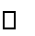 При устройстве эвакуационных выходов из двух лестничных клеток через общий вестибюль одна из лестничных клеток кроме выхода в вестибюль должна иметь выход непосредственно наружу. Выходы наружу допускается предусматривать через тамбуры. Количество и ширина эвакуационных выходов из помещений с этажей и из зданий определяются в зависимости от максимально возможного числа эвакуируемых через них людей и предельно допустимого расстояния от наиболее удаленного места возможного пребывания людей (рабочего места) до ближайшего эвакуационного выхода.Число эвакуационных выходов из помещения должно устанавливаться в зависимости от предельно допустимого расстояния от наиболее удаленной точки (рабочего места) до ближайшего эвакуационного выхода.Число эвакуационных выходов из здания и сооружения должно быть не менее числа эвакуационных выходов с любого этажа здания и сооружения.Эвакуационные выходы должны располагаться рассредоточено. Минимальное расстояние L между наиболее удаленными один от другого эвакуационными выходами и; помещения следует определять по формуле: 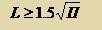 где П - периметр помещения. Из помещения площадью до 300 м3, расположенного в подвальном или цокольное этаже, допускается предусматривать один эвакуационный выход, если число постоянно находящихся в нем не превышает 5 чел. При числе людей от 6 до 15 допускается предусматривать второй выход через люк размерами не менее 0,6 * 0,8 м с вертикальной лестницей или через окно размерами не менее 0,75 * 1,5 м с приспособлением для выхода. Ширина путей эвакуации в свету должна быть не менее 1 м, дверей - не менее 0.8 м. При дверях, открывающихся из помещений в общие коридоры, за ширину эвакуационного пути по коридору следует принимать ширину коридора, уменьшенную: на половину ширины дверного полотна - при одностороннем расположении дверей,  на ширину дверного полотна» - при двустороннем расположении дверей. Высота прохода на путях эвакуации должна быть не менее 2 м. В полу на путях эвакуации не допускаются перепады высот менее 45 см и выступы, исключением порогов в дверных проемах. В местах перепада высот следует предусматривать лестницы с числом ступеней не менее трех или пандусы с уклоном не более. В общих коридорах не допускается предусматривать устройство встроенных шкафов, за исключением шкафов для коммуникаций и пожарных кранов. Устройство винтовых лестниц, забежных ступеней, раздвижных и подъемных дверей и ворот, а также вращающихся дверей и турникетов на путях эвакуации не допускается. В вестибюлях допускается размещать комнаты охраны, открытый гардероб и торговые лотки. В лестничных клетках не допускается предусматривать помещения любого назначения промышленные газопроводы и паропроводы, трубопроводы с горючими жидкостями, электрические кабели и провода (за исключением электропроводки для освещения коридоров и лестничных клеток), выходы из подъемников и грузовых лифтов, мусоропроводы, а также оборудование, выступающее из плоскости стен на высоте до 2,28 м от поверхности проступей и площадок лестницы. Двери на путях эвакуации должны открываться по направлению выхода из здания. ДОПУСКАЕТСЯ проектировать двери открывающимися ВНУТРЬ помещения: на балконы, лоджии (за исключением дверей, ведущих в воздушную зону незадымляемых лестничных клеток 1-го типа), на площадки наружных эвакуационных лестниц, • 	не более 15 чел. в помещении, в кладовые площадью не более 200 м2, в санузлы. Высота дверей в свету на путях эвакуации должна быть не менее 2 м. Устройство проемов (исключением дверных) во внутренних стенах лестничных клеток не допускается. В световых проемах лестничных клеток, заполненных стеклоблоками, следует предусматривать открывающиеся фрамуги площадью не менее 1,2 м2 на каждом этаже. В зданиях с незадымляемыми лестничными клетками лифтовые шахты следует предусматривать с подпором воздуха при пожаре в соответствии со СНиП 2.04.05. Выходы к этих шахт следует предусматривать через лифтовые холлы, отделяемые от смежных помещений противопожарными перегородками 1-го типа. В этом случае устройство противопожарных дверей в лифтовых шахтах не требуется. ПЛАН ЭВАКУАЦИИ ОБЪЕКТА В соответствии с пунктом 7 Правил противопожарного режима в зданиях и сооружениях (кроме жилых домов) при единовременном нахождении на этаже более 10 человек должны быть разработаны и на видных местах вывешены планы (схемы) эвакуации людей в случае пожара. Требования к оформлению плана эвакуации при пожаре: План эвакуации должен включать в себя: графическую часть; текстовую часть; Графическая часть: Вычерчиваются поэтажные планы здания. Они не должны загромождаться второстепенными деталями. Сплошными зелеными стрелками показывают основные рекомендуемые пути эвакуации; пунктирными стрелками указывают резервные пути эвакуации. На планах эвакуации должно быть условными знаками показано размещение огнетушителей, пожарных кранов, телефонов. Текстовая часть: Выполняется в виде таблицы. Текстовая часть планов эвакуации должна содержать инструкции о действиях в условиях чрезвычайной ситуации (при пожаре, аварии и т.п.), дополненные для наглядности знаками безопасности и символами. Размеры планов эвакуации выбирают, не менее: 600 мм х 400 мм – для этажных и секционных планов эвакуации; 400 мм х 300 мм – для локальных планов эвакуации; План эвакуации вывешивают в помещении у ответственного дежурного по учреждению, а также у дежурных по этажам, зданиям, участкам. Пути эвакуации. Меры пожарной безопасности, исключающие задымление путей эвакуации Эвакуация представляет собой процесс организованного самостоятельного движения людей наружу из помещений, в которых имеется возможность воздействия на них опасных факторов пожара. Эвакуацией также следует считать самостоятельное перемещение людей, относящихся к мало мобильным группам населения, осуществляемое обслуживающим персоналом. Эвакуация осуществляется по путям эвакуации через эвакуационные выходы. Спасение представляет собой вынужденное перемещение людей наружу при воздействии на них опасных факторов пожара или при возникновении непосредственной угрозы этого воздействия. Спасение осуществляется самостоятельно, с помощью пожарных подразделений или специально обученного персонала, в том числе с использованием спасательных средств, через эвакуационные и аварийные выходы Защита людей на путях эвакуации обеспечивается комплексом объемно-планировочных, эргономических, конструктивных, инженерно-технических и организационных мероприятий. Эвакуационные пути в пределах помещения должны обеспечивать безопасную эвакуацию людей через эвакуационные выходы из данного помещения без учета применяемых в нем средств пожаротушения и противодымной защиты. За пределами помещений защиту путей эвакуации следует предусматривать из условия обеспечения безопасной эвакуации людей с учетом функциональной пожарной опасности помещений, выходящих на эвакуационный путь, численности эвакуируемых, степени огнестойкости и класса конструктивной пожарной опасности здания, количества эвакуационных выходов с этажа и из здания в целом. Пожарная опасность строительных материалов поверхностных слоев конструкций (отделок и облицовок) в помещениях и на путях эвакуации за пределами помещений должна ограничиваться в зависимости от функциональной пожарной опасности помещения и здания с учетом других мероприятий по защите путей эвакуации. Не допускается размещать помещения класса Ф5 категорий А и Б под помещениями, предназначенными для одновременного пребывания более 50 чел., а также в подвальных и цокольных этажах. В подвальных и цокольных этажах не допускается размещать помещения классов Ф1.1, Ф1.2 и Ф1.3. Система противодымной защиты должна выполняться с учетом требований СП 7.13130.2013 Свод правил. Отопление, вентиляция и кондиционирование. Требования пожарной безопасности (ред. от 12.03.2020).Система оповещения о пожаре должна выполняться в соответствии с НПБ 104-03 «Системы оповещения и управления эвакуацией людей при пожарах в зданиях и сооружениях». Эвакуационные и аварийные выходы Выходы являются эвакуационными, если они ведут: 1. из помещений первого этажа наружу: непосредственно; через коридор; через вестибюль (фойе); через лестничную клетку; через коридор и вестибюль (фойе); через коридор и лестничную клетку; 2. из помещений любого этажа, кроме первого: непосредственно в лестничную клетку или на лестницу 3-го типа; в коридор, ведущий непосредственно в лестничную клетку или на лестницу 3- го типа; в холл (фойе), имеющий выход непосредственно в лестничную клетку или на лестницу 3-го типа; в соседнее помещение (кроме помещения класса Ф5 категории А и Б) на том же этаже, обеспеченное выходами, указанными в "а" и "б"; выход в помещение категории А или Б допускается считать эвакуационным, если он ведет из технического помещения без постоянных рабочих мест, предназначенного для обслуживания вышеуказанного помещения категории А или Б. Выходы из подвальных и цокольных этажей, являющиеся эвакуационными, как правило, следует предусматривать непосредственно наружу обособленными от общих лестничных клеток здания. Допускается: эвакуационные выходы из подвалов предусматривать через общие лестничные клетки с обособленным выходом наружу, отделенным от остальной части лестничной клетки глухой противопожарной перегородкой 1-го типа; эвакуационные выходы из фойе, гардеробных, курительных и санитарных узлов, размещенных в подвальных или цокольных этажах зданий классов Ф2, ФЗ и Ф4, предусматривать в вестибюль первого этажа по отдельным лестницам 2-го типа; оборудовать тамбуром выход непосредственно наружу из здания, из подвального и цокольного этажей. Выходы не являются эвакуационными, если в их проемах установлены раздвижные и подъемно-опускные двери и ворота, ворота для железнодорожного подвижного состава, вращающиеся двери и турникеты. Калитки в распашных воротах могут считаться эвакуационными выходами. Количество и общая ширина эвакуационных выходов из помещений, с этажей и из зданий определяются в зависимости от максимально возможного числа эвакуирующихся через них людей и предельно допустимого расстояния от наиболее удаленного места возможного пребывания людей (рабочего места) до ближайшего эвакуационного выхода. Части здания различной функциональной пожарной опасности, разделенные противопожарными преградами, должны быть обеспечены самостоятельными эвакуационными выходами.  Не менее двух эвакуационных выходов должны иметь: помещения класса Ф1.1, предназначенные для одновременного пребывания более 10 чел.; помещения подвальных и цокольных этажей, предназначенные для одновременного пребывания более 15 чел. в помещениях подвальных и цокольных этажей, предназначенных для одновременного пребывания от 6 до 15 чел; помещения, предназначенные для одновременного пребывания более 50 чел.; помещения класса Ф5 категорий А и Б с численностью работающих наиболее многочисленной смене более 5 чел., категории В - более 25 чел. или площадью более 1000 м2; открытые этажерки и площадки в помещениях класса Ф5, предназначенные для обслуживания, при площади пола яруса более 100 м2 - для помещений категорий А и Б и более 400 м2 - для помещений других категорий. Помещения класса Ф1.3 (квартиры), расположенные на двух этажах (уровнях), при высоте расположения верхнего этажа более 18 м должны иметь эвакуационные выходы с каждого этажа. Не менее двух эвакуационных выходов должны иметь этажи зданий класса: Ф1.1; Ф1.2; Ф2.1; Ф2.2; ФЗ; Ф4; Ф1.3 при общей площади квартир на этаже, а для зданий секционного типа - на этаже секции - более 500 м3; при меньшей площади (при одном эвакуационном выходе с этажа) каждая квартира, расположенная на высоте более 15 м, кроме эвакуационного должна иметь аварийный выход по 6.20; Ф5 категорий А и Б при численности работающих в наиболее многочисленной смене более 5 чел., категории В - 25 чел. Не менее двух эвакуационных выходов должны иметь подвальные и цокольные этажи при площади более 300 м2 или предназначенные для одновременного пребывания более 15 чел. Допускается предусматривать один эвакуационный выход с этажей 2-этажных зданий классов Ф1.2, ФЗ и Ф4.3 при условии, что высота расположения этажа не превышает 6 м, при этом численность людей на этаже не должна превышать 20 человек. Число эвакуационных выходов с этажа должно быть не менее двух, если на нем располагается помещение, которое должно иметь не менее двух эвакуационных выходов. Число эвакуационных выходов из здания должно быть не менее числа эвакуационных выходов с любого этажа здания. При наличии двух эвакуационных выходов и более они должны быть расположены рассредоточено. При устройстве двух эвакуационных выходов каждый из них должен обеспечивать безопасную эвакуацию всех людей, находящихся в помещении, на этаже или в здании. При наличии более двух эвакуационных выходов безопасная эвакуация всех людей, находящихся в помещении, на этаже или в здании, должна быть обеспечена всеми эвакуационными выходами, кроме каждого одного из них. Высота эвакуационных выходов в свету должна быть не менее 1,9 м, ширина не менее: 1,2 м - из помещений класса Ф1.1 при числе эвакуирующихся более 15 чел., из помещений и зданий других классов функциональной пожарной опасности, за исключением класса Ф1.3, - более 50 чел.;      0,8 м - во всех остальных случаях. Ширина наружных дверей лестничных клеток в вестибюль должна быть не менее расчетной или ширины марша лестницы. Во всех случаях ширина эвакуационного выхода должна быть такой, чтобы с учетом геометрии эвакуационного пути через проем или дверь можно было беспрепятственно пронести носилки с лежащим на них человеком. Двери эвакуационных выходов и другие двери на путях эвакуации должны открываться по направлению выхода из здания. помещений классов Ф1.3 и Ф1.4; помещений с одновременным пребыванием не более 15 чел., кроме помещений категорий А и Б; кладовых площадью не более 200 м2 без постоянных рабочих мест; санитарных узлов; выхода на площадки лестниц 3-го типа; наружных дверей зданий, расположенных в северной строительной климатической зоне.  Двери эвакуационных выходов из поэтажных коридоров, холлов, фойе, вестибюлей и лестничных клеток не должны иметь запоров, препятствующих их свободному открыванию изнутри без ключа. Двери лестничных клеток, ведущие в общие коридоры, двери лифтовых холлов и двери тамбур-шлюзов с постоянным подпором воздуха должны иметь приспособления для самозакрывания и уплотнения в притворах, а двери тамбур-шлюзов с подпором воздуха при пожаре и двери помещений с принудительной противодымной защитой должны иметь автоматические устройства для их закрывания при пожаре и уплотнение в притворах. Выходы, не отвечающие требованиям, предъявляемым к эвакуационным выходам, могут рассматриваться как аварийные и предусматриваться для повышения безопасности людей при пожаре. Аварийные выходы не учитываются при эвакуации в случае пожара. К аварийным выходам также относятся: выход на открытый балкон или лоджию с глухим простенком не менее 1,2 м от торца балкона (лоджии) до оконного проема (остекленной двери) или не менее 1,6 м между остекленными проемами, выходящими на балкон (лоджию); выход на открытый переход шириной не менее 0,6 м, ведущий в смежную секцию здания класса Ф1.3 или в смежный пожарный отсек через воздушную зону; выход на балкон или лоджию, оборудованные наружной лестницей, поэтажно соединяющей балконы или лоджии; выход непосредственно наружу из помещений с отметкой чистого пола не ниже 4,5 м и не выше +5,0 м через окно или дверь с размерами не менее 0,75x1,5 м, а также через люк размерами не менее 0,6x0,8 м; при этом выход через приямок должен быть оборудован лестницей в приямке, а выход через люк - лестницей в помещении; уклон этих лестниц не нормируется; выход на кровлю здания I, II и III степеней огнестойкости классов С0 и 1 через окно, дверь или люк с размерами и лестницей по "г". Из технических этажей, предназначенных только для прокладки инженерных сетей, допускается предусматривать аварийные выходы через двери с размерами не менее 0,75x1,5 м, а также через люки с размерами не менее 0,6x0,8 м без устройства эвакуационных выходов. При площади технического этажа до 300 м2 допускается предусматривать один выход, а на каждые последующие полные и неполные 2000 м2 площади следует предусматривать еще не менее одного выхода. В технических подпольях эти выходы должны быть обособлены от выходов из здания и вести непосредственно наружу. Эвакуационные пути Предельно допустимое расстояние от наиболее удаленной точки помещения, а для зданий класса Ф5 - от наиболее удаленного рабочего места до ближайшего эвакуационного выхода, измеряемое по оси эвакуационного пути, должно быть ограничено в зависимости от класса функциональной пожарной опасности и категории взрывопожароопасности помещения и здания, численности эвакуируемых, геометрических параметров помещений и эвакуационных путей, класса конструктивной пожарной опасности и степени огнестойкости здания. Длину пути эвакуации по лестнице 2-го типа следует принимать равной ее утроенной высоте. Эвакуационные пути не должны включать лифты и эскалаторы, а также участки, ведущие: через коридоры с выходами из лифтовых шахт, через лифтовые холлы и тамбуры перед лифтами, если ограждающие конструкции шахт лифтов, включая двери шахт лифтов, не отвечают требованиям, предъявляемым к противопожарным преградам; через "проходные" лестничные клетки, когда площадка лестничной клетки является частью коридора; по кровле зданий, за исключением эксплуатируемой кровли или специально оборудованного участка кровли; по лестницам 2-го типа, соединяющим более двух этажей (ярусов), а также ведущим из подвалов и цокольных этажей. В зданиях всех степеней огнестойкости и классов конструктивной пожарной опасности, кроме зданий V степени огнестойкости и зданий класса СЗ, на путях эвакуации не допускается применять материалы с более высокой пожарной опасностью, чем: П, В1, Д2, Т2 - для отделки стен, потолков и заполнения подвесных потолков в вестибюлях, лестничных клетках, лифтовых холлах; Г2, В2, ДЗ, ТЗ или Г2, ВЗ, Д2, Т2 - для отделки стен, потолков и заполнения подвесных потолков в общих коридорах, холлах и фойе; Г2, РП2, Д2, Т2 - для покрытий пола в вестибюлях, лестничных клетках, лифтовых холлах; • В2, РП2, ДЗ, Т2 - для покрытий пола в общих коридорах, холлах и фойе. В помещениях класса Ф5 категорий А, Б и В1, в которых производятся, применяются или хранятся легковоспламеняющиеся жидкости, Полы следует выполнять из негорючих материалов или материалов группы горючести П. Каркасы подвесных потолков в помещениях на путях эвакуации следует выполнять из негорючих материалов. В общих коридорах, за исключением специально оговоренных в нормах случаев, не допускается размещать оборудование, выступающее из плоскости стен на высоте менее 2 м, газопроводы и трубопроводы с горючими жидкостями, а также встроенные шкафы, кроме шкафов для Коммуникаций и пожарных кранов. Общие коридоры длиной более 60 м следует разделять противопожарными перегородками 2-го типа на участки, длина которых определяется с учетом требований СП 7.13130.2013, но не должна превышать 60 м. Высота горизонтальных участков путей эвакуации в свету должна быть не менее 2 м, ширина горизонтальных участков путей эвакуации и пандусов должна быть не менее: 1,2 м - для общих коридоров, по которым могут эвакуироваться из помещений класса Ф1 более 15 чел., из помещений других классов функциональной пожарной опасности - более 50 чел.; 0,7 м - для проходов к одиночным рабочим местам;  1,0 м - во всех остальных случаях. В любом случае эвакуационные пути должны быть такой ширины, чтобы с учетом их геометрии по ним можно было беспрепятственно пронести носилки с лежащим на них человеком. В полу на путях эвакуации не допускаются перепады высот менее 45 см и выступы, за исключением порогов в дверных проемах. В местах перепада высот следует предусматривать лестницы с числом ступеней не менее трех или пандусы с уклоном не более 1:6. При высоте лестниц более 45 см следует предусматривать ограждения с перилами. На путях эвакуации не допускается устройство винтовых лестниц и забежных ступеней, а также лестниц с различной шириной проступи и высотой ступеней в пределах марша и лестничной клетки. Эвакуация по лестницам и лестничным клеткам Ширина марша лестницы, предназначенной для эвакуации людей, в том числе расположенной в лестничной клетке, должна быть не менее расчетной или не менее ширины любого эвакуационного выхода (двери) на нее, но, как правило, не менее: 1,35 м - для зданий класса Ф1.1; 1,2 м - для зданий с числом людей, находящихся на любом этаже, кроме первого, более 200 чел.; 0,7 м - для лестниц, ведущих к одиночным рабочим местам;          0,9 м - для всех остальных случаев. Уклон лестниц на путях эвакуации должен быть, как правило, не более 1:1; ширина проступи - как правило, не менее 25 см, а высота ступени - не более 22 см. Уклон открытых лестниц для прохода к одиночным рабочим местам допускается увеличивать до 2:1. Допускается уменьшать ширину проступи криволинейных парадных лестниц в узкой части до 22 см; ширину проступи лестниц, ведущих только к помещениям (кроме помещений класса Ф5 категорий А и Б) с общим числом рабочих мест не более 15 чел. - до 12 см. Лестницы 3-го типа следует выполнять из негорючих материалов И размещать, как правило, у глухих (без световых проемов) частей стен класса не ниже К1 с пределом огнестойкости не ниже REI 30. Эти лестницы должны иметь площадки на уровне эвакуационных выходов, ограждения высотой 1,2 м и располагаться на расстоянии не менее 1 м от оконных проемов. Ширина лестничных площадок должна быть не менее ширины марша, а перед входами в лифты с распашными дверями - не менее суммы ширины марша и половины ширины двери лифта, но не менее 1,6 м. Промежуточные площадки в прямом марше лестницы должны иметь ширину не менее 1 м. Двери, выходящие на лестничную клетку, в открытом положении не должны уменьшать ширину лестничных площадок и маршей. На лестничных клетках не допускается размещать газопроводы и трубопроводы с горючими жидкостями, встроенные шкафы, кроме шкафов для коммуникаций и пожарных кранов, электрические кабели и провода (за исключением электропроводки для освещения коридоров и лестничных клеток), встраивать помещения любого назначения, предусматривать выходы из грузовых лифтов и грузовых подъемников, а также размещать оборудование, выступающее из плоскости стен на высоте 2,2 м от поверхности проступей и площадок лестницы. В зданиях высотой до 28 м включительно в обычных лестничных клетках допускается предусматривать мусоропроводы и электропроводку для освещения помещений. В лестничных клетках, кроме незадымляемых, допускается размещать не более двух пассажирских лифтов, опускающихся не ниже первого этажа, с ограждающими конструкциями лифтовых шахт из негорючих материалов. В незадымляемых лестничных клетках допускается предусматривать только приборы отопления. Лестничные клетки должны иметь выход наружу на прилегающую к зданию территорию непосредственно или через вестибюль, отделенный от примыкающих коридоров перегородками с дверями. При устройстве эвакуационных выходов из двух лестничных клеток через общий вестибюль, должна иметь выход непосредственно наружу. Лестничные клетки типа HI должны иметь выход только непосредственно наружу (6.34*). Лестничные клетки, за исключением лестничных клеток типа Л2, как правило, должны иметь световые проемы площадью не менее 1,2 м2 в наружных стенах на каждом этаже. Допускается предусматривать не более 50% внутренних лестничных предназначенных для эвакуации, без световых проемов в зданиях: классов Ф2, ФЗ и Ф4 - типа Ш или НЗ с подпором воздуха при пожаре; класса Ф5 категории. В высотой до 28 м, а категорий Г и Д независимо от высоты здания - типа НЗ с подпором воздуха при пожаре. Лестничные клетки типа Л2 должны иметь в покрытии световые проемы площадью не менее 4 м3 с просветом между маршами шириной не менее 0,7 м или световую шахту на всю высоту лестничной клетки с площадью горизонтального сечения не менее 2 м2. Противодымная защита лестничных клеток типов Н2 и НЗ должна предусматриваться в соответствии с СП 7.13130.2013. При необходимости лестничные клетки типа Н2 следует разделять по высоте на отсеку глухими противопожарными перегородками 1-го типа с переходом между отсеками вне объема лестничной клетки. Окна в лестничных клетках типа Н2 должны быть не открывающимися. Требования к эвакуационному освещению Искусственное освещение подразделяется на рабочее, аварийное (освещения безопасности и эвакуационное), охранное и дежурное. Эвакуационное освещение в помещениях или в местах производства работ вне зданий следует предусматривать: в местах, опасных для прохода людей; в проходах и на лестницах, служащих для эвакуации людей, при числе эвакуирующихся более 50 чел.; по основным проходам производственных помещений, в которых работают более 50 чел.; в лестничных клетках жилых зданий высотой 6 этажей и более; в производственных помещениях с постоянно работающими в них людьми, где выход из помещения при аварийном отключении нормального освещения связан с опасностью травматизма из-за продолжения работы производственного оборудования; в помещениях общественных и вспомогательных зданий промышленных предприятий, если в помещениях могут одновременно находиться более 100 чел.; в производственных помещениях без естественного света для эвакуационного освещения следует применять: лампы накаливания; люминесцентные лампы - в помещениях с минимальной температурой воздуха не менее 5°С и при условии питания ламп во всех режимах напряжения не ниже 90% номинального; разрядные лампы высокого давления при условии их мгновенного или быстрого повторного зажигания как в горячем состоянии после кратковременного отключения питающего напряжения, так и в холодном состоянии (7.64). В общественных и вспомогательных зданиях предприятий выходы из помещений, где могут находиться одновременно более 100 чел., а также выходы из производственных помещений без естественного света, где могут находиться одновременно более 50 чел. или имеющих площадь более 150 м2, должны быть отмечены указателями. Указатели выходов могут быть световыми, со встроенными в них источниками света, присоединяемыми к сети аварийного освещения, и не световыми (без источников света) при условии, что обозначение выхода (надпись, знак и т.п.) освещается светильниками аварийного освещения. При этом указатели должны устанавливаться на расстоянии не более 25 м друг от друга, а также в местах поворота коридора. Дополнительно должны быть отмечены указателями выходы из коридоров и рекреаций, примыкающих к помещениям, перечисленным выше. Осветительные приборы аварийного освещения (при отсутствии специальных технических средств охраны) допускается предусматривать горящими, включаемыми одновременно с основными осветительными приборами нормального освещения и не  горящими, автоматически включаемыми при прекращении питания нормального освещения. Светильники рабочего освещения и светильники аварийного освещения в производственных и общественных зданиях и в зонах работы на открытых пространствах должны питаться от разных независимых источников. Допускается питание рабочего и аварийного освещения выполнять от разных трансформаторов одной двухтрансформаторной подстанции при питании трансформаторов от разных независимых источников. В общественных зданиях при отсутствии независимых источников питание светильников аварийного освещения допускается осуществлять от трансформатора, не используемого для питания рабочего освещения. Светильники эвакуационного освещения в производственных зданиях без естественного освещения должны быть присоединены к отдельному независимому источнику питания или автоматически на него переключаться, если в нормальном режиме питание эвакуационного освещения предусматривается от источника, используемого для рабочего освещения. В производственных зданиях без естественного освещения в помещениях, где может одновременно находиться 100 и более человек, независимо от наличия аварийного освещения должно предусматриваться эвакуационное освещение по основным проходам, переключаемое при прекращении питания на независимый внешний или местный (аккумуляторная батарея, двигатель-генераторная установка) источник, не используемый в нормальном режиме для питания рабочего, аварийного и эвакуационного освещения. Не допускается использование электросиловых сетей для питания общего рабочего, аварийного и эвакуационного освещения в производственных зданиях без естественного освещения. Световые указатели эвакуационных или запасных выходов в зданиях любого назначения, снабженные автономными источниками питания, в нормальном режиме могут питаться от сетей любого вида освещения, не отключаемых во время функционирования здания. Для помещений, в которых постоянно находится обслуживающий персонал или которые предназначены для постоянного прохода персонала или посторонних лиц, должна быть обеспечена возможность включения аварийного и эвакуационного освещения в течение всего времени, когда включено рабочее освещение, или аварийное и эвакуационное освещение должно включаться автоматически при аварийном погасании рабочего освещения Классификация систем оповещения Нормами предусмотрено 5 типов систем оповещения людей о пожаре:  1-й тип характеризуется наличием звукового способа оповещения (звонки, тонированный сигнал и др.). 2-й тип характеризуется наличием звукового способа оповещения и светоуказателей "Выход". Оповещение должно производиться во всех помещениях одновременно. 3-й тип характеризуется речевым способом оповещения (запись и передача спецтекстов) и наличием светоуказателей "Выход". Регламентируется очередность оповещения: сначала обслуживающего персонала, а затем всех остальных по специально разработанной очередности. 4-й тип характеризуется речевым способом оповещения, наличием светоуказателей направления движения и "Выход". Должна обеспечиваться связь зоны оповещения с диспетчерской. Регламентируется очередность оповещения: сначала обслуживающего персонала, а затем всех остальных по специально разработанной очередности. 5-й тип характеризуется речевым способом оповещения, наличием светоуказателей направления движения и "Выход". Светоуказатели направления движения должны быть с раздельным включением для каждой зоны. Должна обеспечиваться связь зоны оповещения с диспетчерской. Регламентируется очередность оповещения: сначала обслуживающего персонала, а затем всех остальных по специально разработанной очередности. Обеспечивается полная автоматизация управления СО и возможность реализации множества вариантов организаций из каждой зоны оповещения. Режимные требования и путям эвакуации К путям эвакуации предъявляются следующие требования: При эксплуатации эвакуационных путей и выходов должно быть обеспечено соблюдение проектных решений и требований нормативных документов по пожарной безопасности (в том числе по освещенности, количеству, размерам и объемно-планировочным решениям эвакуационных путей и выходов, а также по наличию на путях эвакуации знаков пожарной безопасности. Двери на путях эвакуации должны открываться свободно и по направлению выхода из здания, за исключением дверей, открывание которых не нормируется требованиями нормативных документов по пожарной безопасности. 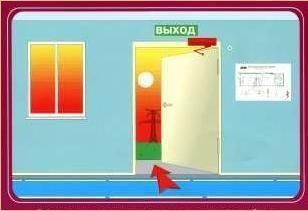 Запоры на дверях эвакуационных выходов должны обеспечивать людям, находящимся внутри здания (сооружения), возможность свободного их открывания изнутри без ключа. 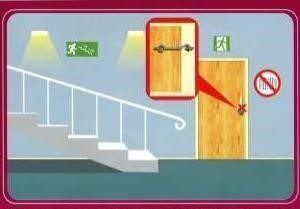 Допускается, по согласованию с ГПС МЧС России, закрывать запасные эвакуационные выходы на внутренний механический замок. В этом случае на каждом этаже здания назначается ответственный дежурный из числа обслуживающего персонала, у которого постоянно имеется при себе комплект ключей от всех замков на дверях эвакуационных выходов. Другой комплект ключей должен храниться в помещении дежурного по зданию (сооружению). Каждый ключ на обоих комплектах должен иметь надпись о его принадлежности соответствующему замку. При эксплуатации эвакуационных путей и выходов запрещается: загромождать эвакуационные пути и выходы (в том числе проходы, коридоры, тамбуры, галереи, лифтовые холлы, лестничные площадки, марши лестниц, двери, эвакуационные люки) различными материалами, изделиями, оборудованием, производственными отходами, мусором и другими предметами, а также забивать двери эвакуационных выходов; устраивать в тамбурах выходов (за исключением квартир и индивидуальных жилых домов) сушилки и вешалки для одежды, гардеробы, а также хранить (в том числе временно) инвентарь и материалы; устраивать на путях эвакуации пороги (за исключением порогов в дверных проемах), раздвижные и подъемно-опускные двери и ворота, вращающиеся двери и турникеты, а также другие устройства, препятствующие свободной эвакуации людей; применять горючие материалы для отделки, облицовки и окраски стен и потолков, а также ступеней и лестничных площадок на путях эвакуации (кроме зданий V степени огнестойкости); фиксировать самозакрывающиеся двери лестничных клеток, коридоров, холлов и тамбуров в открытом положении (если для этих целей не используются автоматические устройства, срабатывающие при пожаре), а также снимать их; остеклять или закрывать жалюзи воздушных зон в незадымляемых лестничных клетках; • 	заменять армированное стекло обычным в остеклениях дверей и фрамуг. При расстановке технологического, выставочного и другого оборудования в помещениях должны быть обеспечены эвакуационные проходы к лестничным клеткам и другим путям эвакуации в соответствии с нормами проектирования. В зданиях с массовым пребыванием людей на случай отключения электроэнергии у обслуживающего персонала должны быть электрические фонари. Количество фонарей определяется руководителем, исходя из особенностей объекта, наличия дежурного персонала, количества людей в здании, но не менее одного на каждого работника дежурного персонала. Ковры, ковровые дорожки и другие покрытия полов в помещениях с массовым пребыванием людей должны надежно крепиться к полу. Системы экстренного оповещения людей об эвакуации при пожарах Системы оповещения людей о пожаре Оповещение людей о пожаре должно осуществляться: подачей звуковых и (или) световых сигналов во все помещения здания с постоянным или временным пребыванием людей; трансляцией речевой информации о необходимости эвакуации. 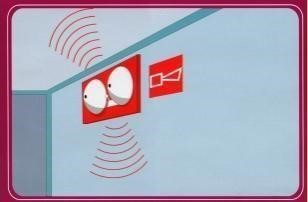 